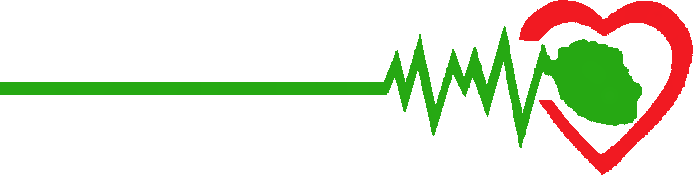 Groupe Hospitalier Est RéunionSyndicat CGTR santé et de l’Action Sociale30 RN - ZAC Madeleine - 97470, Saint-Benoît  Saint-Benoit, le 27 mars 2020Mr le Directeur Général du CHU,Mr le Directeur de site du GHER,Dans le grave contexte épidémique SARS-CoV-2, nous vous interpellons aujourd’hui car le personnel de l’établissement, à l’instar du personnel du CHU et de tous les établissements de santé de la Réunion, est extrêmement inquiet du manque d’équipement de protection individuelle contre lequel nous devons faire face pour lutter contre la propagation du COVID 19 et pour protéger les agents, quelles que soient leurs catégories.Le personnel hospitalier soignant ou assurant des tâches auprès des patients  est en première ligne dans cette crise sanitaire. Cette pénurie met en danger les hospitaliers et constitue un risque grave, sérieux et imminent.  Si la situation perdure, les conséquences seront inédites et nul besoin de vous dire que nous sommes interpellés chaque jour par l’ensemble des services, à juste titre très inquiets. Le personnel exige des moyens adaptés à la situation au plus vite. L’heure n’est plus aux économies. L’hôpital, s’il n’a pas une obligation de résultats, a par contre une obligation de moyens.La CGTR, lors du dernier CTE (cf. PV), vous avait questionné sur la disponibilité de masques de protection, rempart indispensable contre la contagiosité, et vous nous aviez fourni une réponse très rassurante à ce sujet, affirmant que le stock de masques était conséquent. Preuve en est que les vérifications n’avaient pas été effectuées comme cela aurait dû être le cas puisque les masques distribués aux soignants libéraux étaient  périmés depuis longtemps et présentaient d’évidentes traces de moisissure. A la vue de cet épisode tragi-comique, comment voulez-vous que le personnel hospitalier garde confiance envers ses instances dirigeantes ?Au GHER, de simples masques chirurgicaux (inefficaces contre les gouttelettes) sont distribués au compte-goutte, le personnel étant même dans l’obligation de restreindre leur utilisation ou de les garder de nombreuses heures, rendant leur efficacité nulle, alors qu’il est fortement recommandé dans le contexte actuel d’utiliser des masques FFP2 lorsque l’on est au contact des patients. Des procédures ont été établies par défaut en raison du manque d’équipements.  Nous ne cherchons pas à vous incriminer dans la gestion de cette pénurie scandaleuse, dont l’ARS est la seule responsable pour avoir péché par défaut et minimisé l’importance et la gravité de cette épidémie.  L’inaction déplorable et l’absence d’anticipation de l’ARS dans la gestion de cette crise mettent une nouvelle fois en relief les carences et insuffisances de sa directrice et de ses conseillers, que nous dénonçons depuis longtemps déjà. Aussi, la CGTR vous demande, Messieurs les Directeurs, dans le but de rassurer le personnel, une information claire et honnête sur les livraisons prochaines d’équipements de protection individuels adaptés mais aussi un dépistage rapide,  systématique et prioritaire des agents. Nous apportons notre entier soutien à l’ensemble du personnel hospitalier du GHER et des autres structures hospitalières de la Réunion, qui une fois encore, démontre chaque jour son engagement sans faille, son professionnalisme, sa solidarité et son courage au service de la population.Pour le Bureau de la CGTR,Jean-Hugues AJAGAMAA la CGTR, on vous donne les vraies informations !Adhérez  et faites adhérer à la CGTRContacts : Jean Hugues 0692 595900 // Bureau 0262 988465// Mail : cgtr@gher.fr